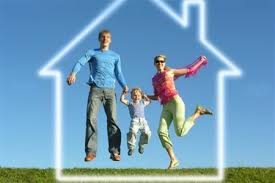 Документы необходимые для принятия на учет на получение социальной выплаты по программе «Молодым семьям-доступное жилье»Заявление установленного образца в 2 экземплярах (один экземпляр возвращается заявителю с указанием даты принятия заявления и приложенных к нему документов);Копия паспорта заявителя и  членов его  семьи (все страницы);Копия свидетельства о заключении (расторжении) брака - при состоянии в браке (расторжении брака);Копия (копии) свидетельства о рождении ребенка (детей);Документ, подтверждающей постановку молодой семьи на учет в качестве нуждающейся в улучшении жилищных условий; (сельская администрация по месту регистрации);Копия правоустанавливающего документа на жилое помещение, в котором зарегистрирована и проживает семья;Справка (акт) о проверке жилищных условий (сельская администрация);Выписка из домовой книги по месту жительства семьи (сельская администрация);Справка бюро технической инвентаризации о наличии (отсутствии) у заявителя и членов его семьи жилых помещений принадлежащих на праве собственности предоставляются со всех мест регистрации по месту жительства заявителя и его членов семьи (с.Баяндай, здание почты, БТИ);Выписка из Единого государственного реестра прав на недвижимое имущество и сделок с ним о правах заявителя и членов его семьи на жилые помещения на территории Иркутской области;В случае, когда семья проживает по договору социального найма жилого помещения:- копия договора найма,- копия свидетельства.12.  Документы, подтверждающие признание молодой семьи как семьи, имеющей доходы, позволяющие получить кредит, либо иные денежные средства для оплаты расчетной (средней) стоимости жилья в части, превышающей размер предоставляемой социальной выплаты (справка 2-НДФЛ за последние 6 месяцев).Копии вышеуказанных документов, должны быть заверены в соответствии с законодательством Российской Федерации или представлены с предъявлением подлинников документов.Также Вы можете обращаться по вопросам подготовки документации и получения разъяснений по представлению социальной выплаты молодыми семьям по телефону 8(39537)91122, 91240, по адресу: с.Баяндай, ул.Бутунаева, д.2, каб.№32.